Distanční výuka 8.-12.2.2021Téma: Ten dělá to a ten zas tohle - povolání, řemesla V tomto týdnu si budeme povídat o povoláních/řemeslech. Můžeme začít tím, že si o tomto tématu s dětmi promluvíme:Víš, jaké povolání dělá maminka/tatínek/teta/strýc,...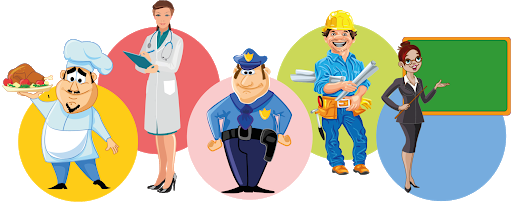 Zkus vyjmenovat co nejvíce povolání, která znáš.Proč lidé chodí do práce?Co dělá maminka, která se stará o miminko? Chodí do práce?Co to znamená, když je někdo nezaměstnaný?Co by se stalo, kdyby nikdo nepracoval?Co by se stalo, kdyby rodiče neměli zaměstnání?Kým by jsi chtěl jednou být ty? Jaké zaměstnání by jsi chtěl dělat? Básnička + písnička:Povolání Každý má své povolání,práci, čili zaměstnání.Jeden třeba dobře vaří,jinému se v hudbě daří,další dobře sportuje,jiný moři holduje,jeden učí malé děti,jiný zase mete smetí,někdo třeba lidi léčí,další  umí spoustu řečí. Básničku můžeme doprovázet pohybem předvádějícím daná zaměstnání. Také si básničku můžeme zazpívat na melodii Prší, prší https://www.youtube.com/watch?v=6KY2xIMEJUA&ab_channel=JanaHerzogov%C3%A1 Básnička + domácnost:Kuchař Hrnce, pánve, pokličky, talíře a hrníčky.Místo žezla, panečku, drží v ruce vařečku.Vaří, peče, dusí, smaží, z vaření má sílu v paži.Krupicová kaše vařící, představte si, utíká mu čepicí. Báseň dětem nejprve  přednese maminka/tatínek. Seznámí děti s dosud neznámými pojmy a přirovnáními (co je to žezlo, kdo nosí žezlo, přirovnání žezlo - vařečka). Proč má kuchař sílu v paži? Už děti někdy míchaly těsto? atd. Zkuste pohybově ztvárnit báseň.Vyzkoušíme si míchání těsta. Můžete si upéct hrníčkovou bublaninu. Děti dle instrukcí maminky podávají suroviny a každý chvilku míchá těsto. 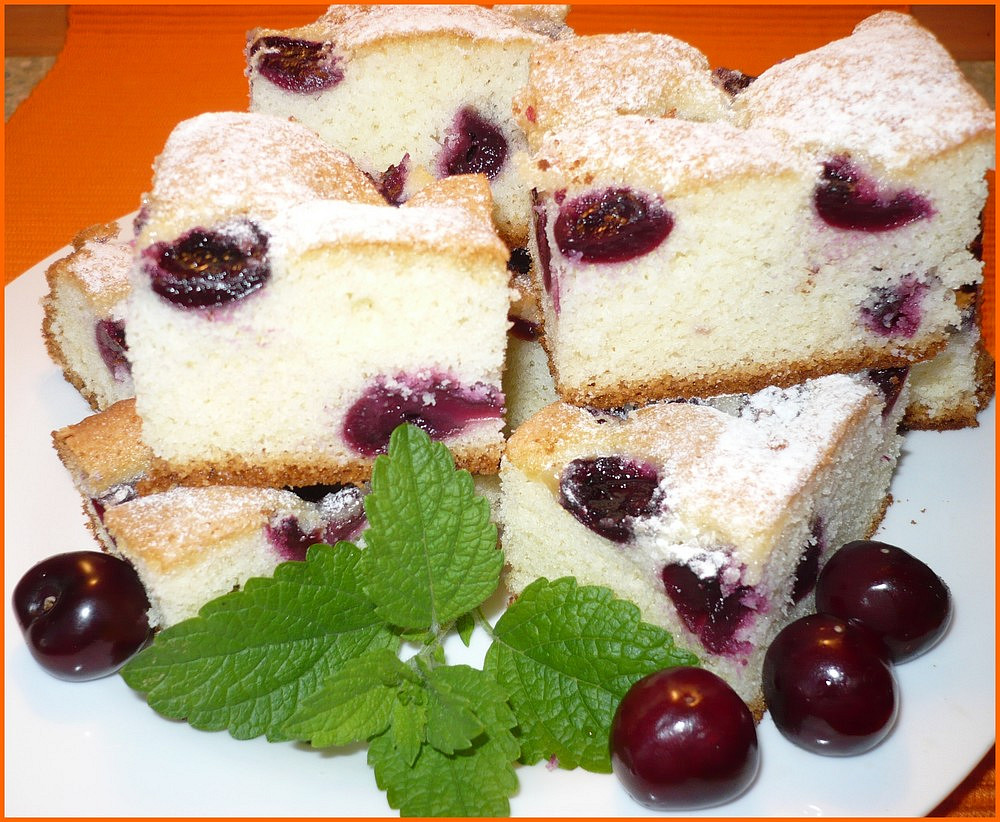 Ingredience2 vejce2 hrnky polohrubé mouky1 hrnek cukru krupice1 hrnek mléka1/2 hrnku oleje1 vanilkový cukr1 prášek do pečivaPřípravaDo prosáté mouky, smíchané s práškem do pečiva, přidáme vejce, vanilkový cukr, mléko a olej, popř. špetku soli.Vše pořádně zamícháme do hladka.Na pekáč si dáme pečící papír a směs na něj vylijeme. Poklademe umytým a osušeným ovocem (jahody, meruňky, broskve, třešně, půlky švestek apod. - jak čerstvé, tak možno i kompotované).Vložíme do předehřáté trouby a pečeme dozlatova při 170°C asi 35 minut.Písnička + cvičení:Na písničku Škola písničkou - řemesla https://www.youtube.com/watch?v=Pfw7nieQPQM&ab_channel=%C5%A0kolap%C3%ADsni%C4%8DkouDramatika:Zahrajte si pantomimu. Zkuste bez povídání předvést nějaké povolání. Uhádnou ho ostatní? Tvoření:Nyní si můžete zahrát na astronauty. Chtěli byste se podívat do vesmíru? Na to budete potřebovat raketu. Tak si pojďte jednu namalovat. Natřete si nohu temperou a obtiskněte ji na bílý papír. Po jejím zaschnutí si už  můžete raketu libovolně dotvořit podle toho, jak by se vám líbila. A nezapomeňte na pozadí. Jak asi vypadá vesmír?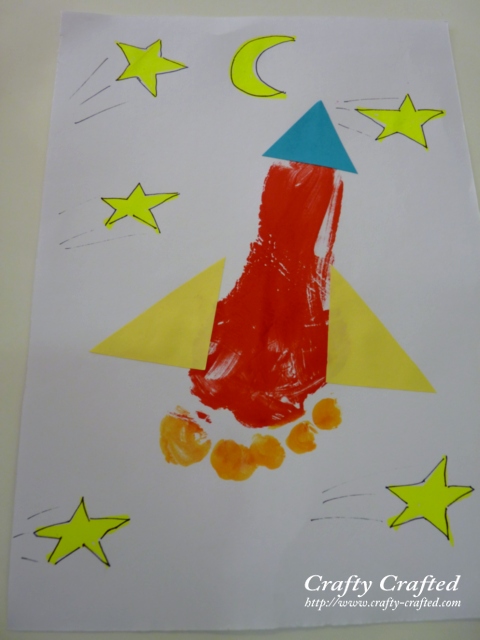 Zkuste si zahrát na návrháře a namalujte si tričko/šaty takové, jaké byste chtěli mít. 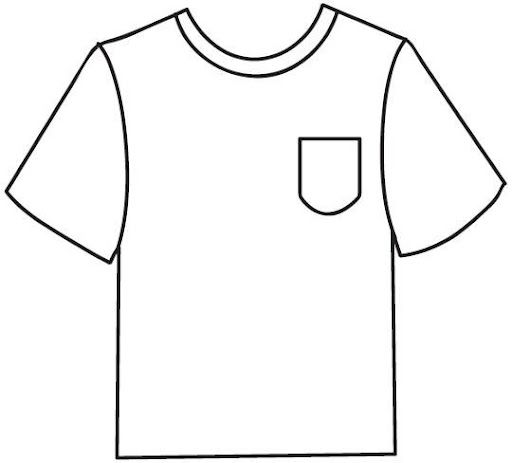 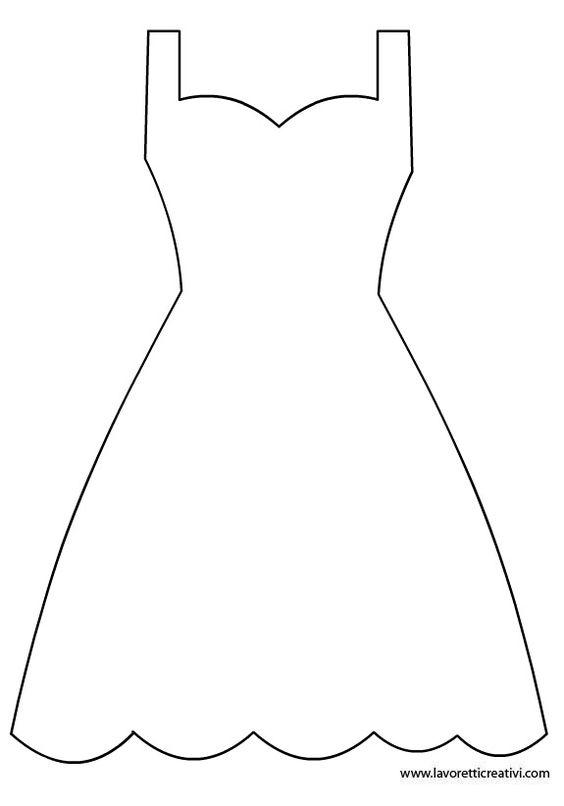 Předmatematické představy:Vybarvěte si omalovánku. Poté ji rozstříhejte podle čar a opět obrázek složte podle čísel. Kdo je na obrázku?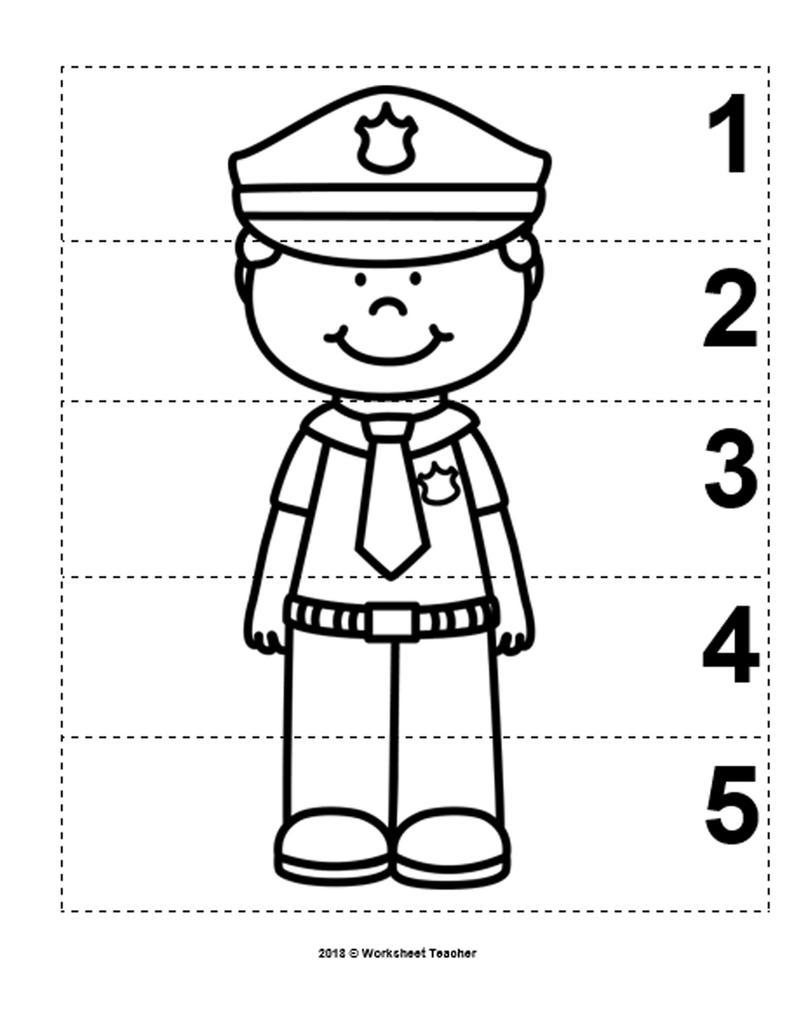 Spojte věci patřící k danému povolání. Dokážete spočítat kolik je na obrázku můžu; žen; věci?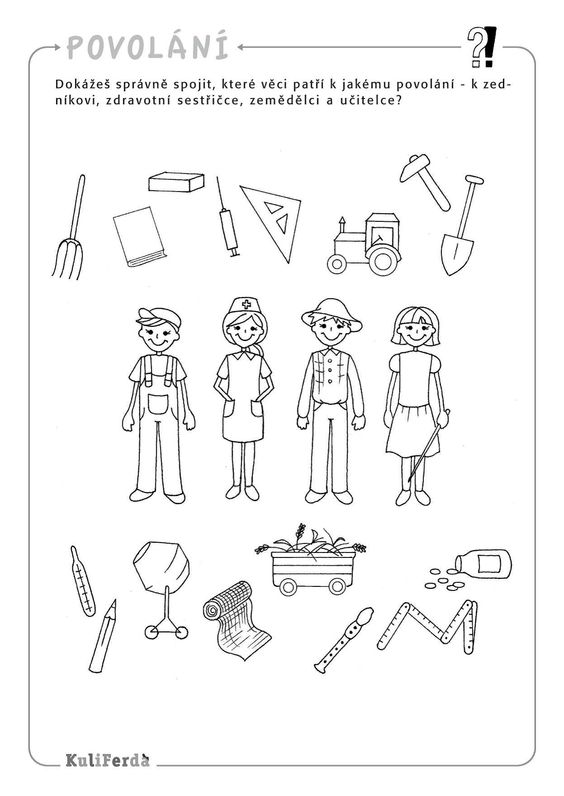 Zrakové vnímání: Bludiště - pomozte hasičům dojet k hořícímu domu. 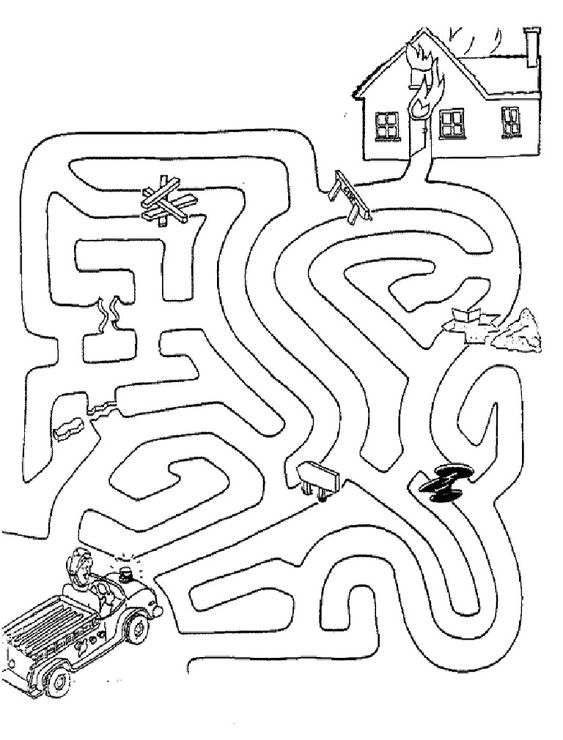 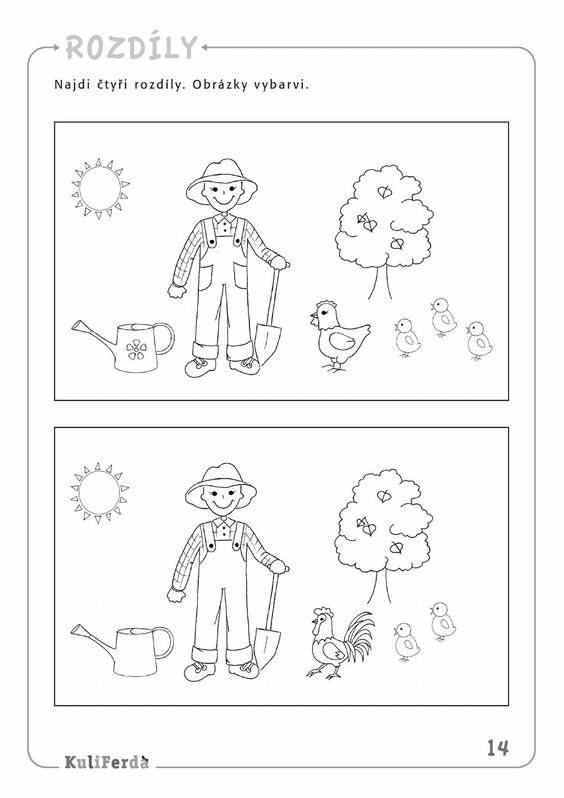 Grafomotorika: Už jste někdy jeli v parní mašině? Jak se jmenuje člověk, který řídí vlak? 

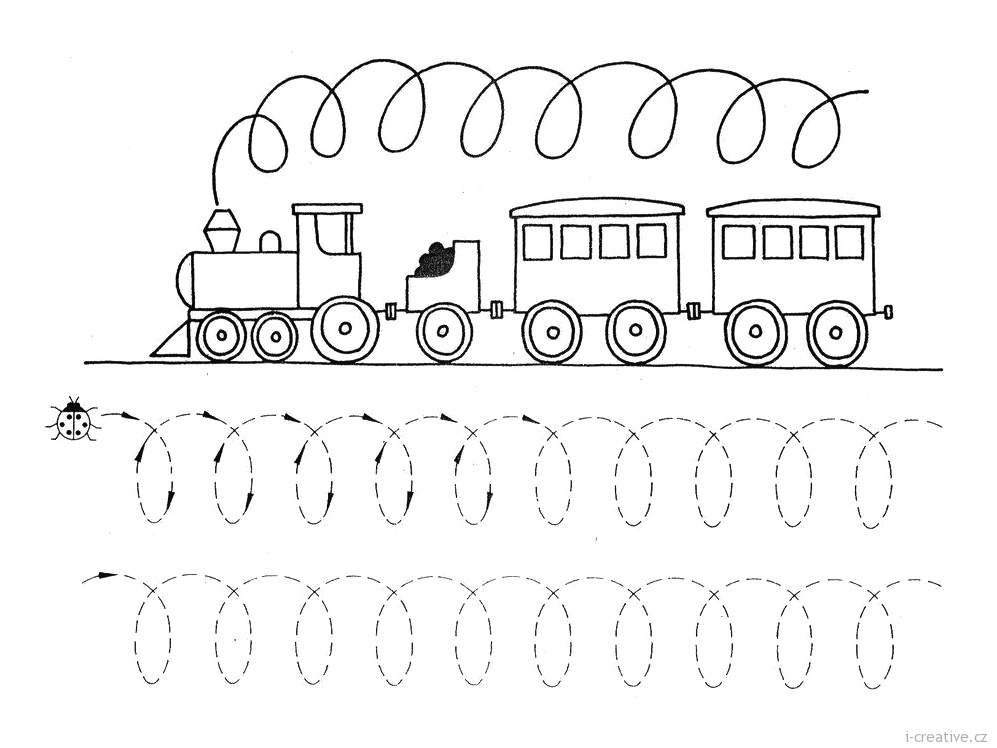 Logopedická a dechová cvičení:Artikulační cvičení:Malíř = kreslení kroužku vyplazeným jazykemKlaun = střídání širokého úsměvu (vidět zuby) a špulení rtů do kroužkuFonační cvičení: Hluboký nádech – pomalý výdech – přidávání hlasu – ááá, ééé, ííí, úúú  Napodobování zvuků a hlasů zvířat – hůůů, pííí, túúú, fííí, …Napodobováním zvuků učíme děti přirozenou cestou správnou výslovnost jednotlivých hlásek.  Vyslovování skupiny slov na jeden výdech – auto jede, auto jede …Dechová cvičení: Foukání autíčka do garáže (vytvořené z kostek)  Zadržení dechu na krátkou chvíli – hra Na potápěčeVytleskávání slabik: Říkejte názvy povolání a vytleskávejte si je a spočítejte počet slabik + řekněte na jaké písmeno slovo začíná a končí.Hra: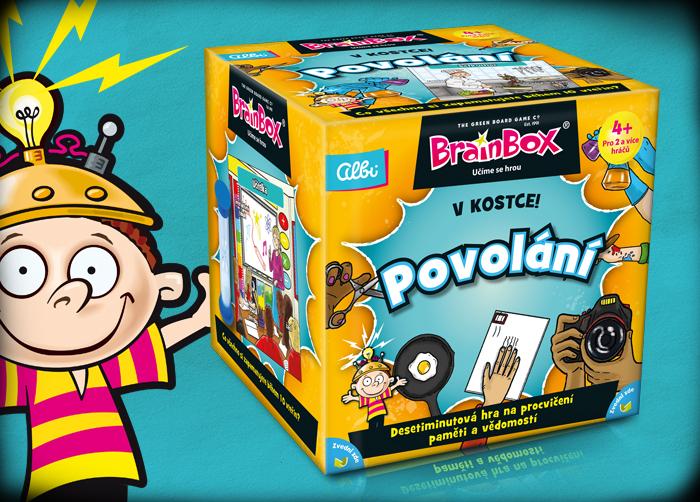 Skvělá hra na procvičení paměti, postřehu a vědomostí. 